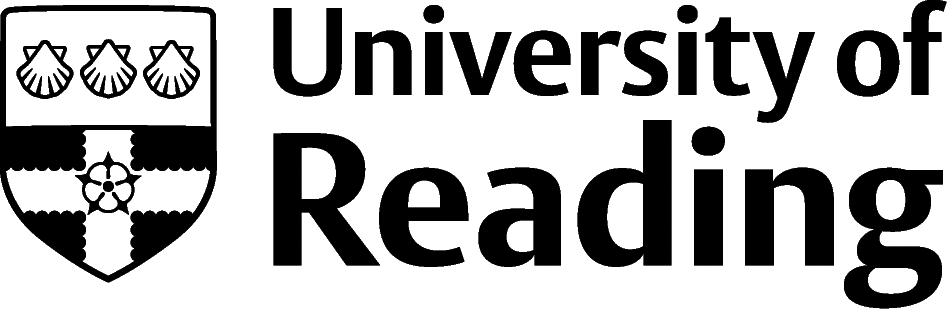 Honorary/Visiting Title ProposalRequest for the conferment of an Honorary or Visiting TitlePlease refer to the Honorary, Visiting, Courtesy Titles Taxonomy for guidance on the completion of this form.Section 1: To be completed by NominatorPlease submit this completed form alongside a CV to the Head of Governance, Louise Sharman, (l.v.sharman@reading.ac.uk).Section 2: to be completed by GovernanceSection 3: to be completed by the Deputy Vice-Chancellor (Visiting Professors only)Personal detailsPersonal detailsPersonal detailsPersonal detailsPersonal detailsPersonal detailsSchool:New proposal or renewal:  New Proposal  New Proposal  New Proposal   Renewal   RenewalNominee details:Title(s):Nominee details:Forename(s):Nominee details:Surname: Contact details:Address:Contact details:Email address:Contact details:Phone Number:Proposed title:Expiry of current title (if appropriate):Period of conferment:
(Maximum period normally 3 years)Period of conferment:
(Maximum period normally 3 years)Starting date:Access required:   Library   Library   Library   IT   ITContribution during the current period of the honorary or visiting title:(For renewals only) Planned contribution for the proposed period of appointment:Head of School ApprovalHead of School ApprovalHead of School ApprovalHead of School ApprovalHead of School ApprovalHead of School ApprovalSignature:Date:Governance ApprovalGovernance ApprovalSignature:DateDeputy Vice-Chancellor ApprovalDeputy Vice-Chancellor ApprovalSignature:Date